OŠ EKIPNO PODROČNO PRVENSTVO PC MARIBOR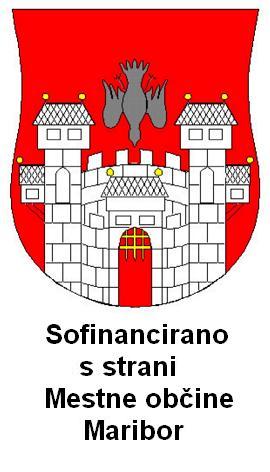 Datum: 22.02.2018 - 22.02.2018Organizator: ŠD Kamnica (ŽŠK MB)Sistem: švicar 7Igralni čas: 15 min   Dekleta U12 Stanje po 5. krogu  Mesto         Ekipa                        MT    Točke  MedsT  SonKM   1      (4) OŠ Sladki Vrh                   10   14.0    0.0   47.0   2      (2) OŠ A. Besednjaka Mb              8   10.0    0.0   23.0   3      (3) OŠ Tabor I Mb                    6    7.5    0.0   13.5   4      (6) OŠ Kamnica                       4    7.0    0.0   26.0   5      (5) OŠ Sv. Trojica                   1    3.5    0.0    7.0   6      (1) OŠ Fram                          1    3.0    0.0    3.3Končno stanje                          Rating                              MT    Točke  MedsT  SonKM  1. OŠ Sladki Vrh        1610.3                                10   14.0    0.0   47.0       (B 3    3)(B 4    2)(W 5    3)(B 6    3)(W 2    3)     1. Grobelšek, Devi       0 1624 + 3. 1 - 4. 1 + 5. 1 + 6. 1 + 2. 1  4.0/5   0.70     2. Grobelšek, Šjama      0 1679 + 3. 2 + 4. 2 + 5. 2 + 6. 2 + 2. 2  5.0/5   1.35     3. Grubelnik, Klara      0 1528 + 3. 3 + 4. 3 + 5. 3 + 6. 3 + 2. 3  5.0/5   2.30  2. OŠ A. Besednjaka Mb  1500.0                                 8   10.0    0.0   23.0       (W 5    3)(B 6    3)(W 4    2)(W 3    2)(B 1    0)     1. Žnidarič, Lili        0 1500 + 5. 1 + 6. 1 - 4. 1 - 3. 1 - 1. 1  2.0/5  -0.27     2. Drevenšek, Nuša       0 1500 + 5. 2 + 6. 2 + 4. 2 + 3. 2 - 1. 2  4.0/5   1.73     3. Koler, Rebeka         0 1500 + 5. 3 + 6. 3 + 4. 3 + 3. 3 - 1. 3  4.0/5   1.54  3. OŠ Tabor I Mb        1500.0                                 6    7.5    0.0   13.5       (W 1    0)(B 5    2)(W 6  2.5)(B 2    1)(W 4    2)     1. Filipič, Lučka        0 1500 - 1. 1 + 5. 1 + 6. 1 + 2. 1 - 4. 1  3.0/5   0.73     2. Šafarič, Evelyn       0 1500 - 1. 2 + 5. 2 = 6. 2 - 2. 2 + 4. 2  2.5/5   0.23     3. Šinkovec, Ema         0 1500 - 1. 3 - 5. 3 + 6. 3 - 2. 3 + 4. 3  2.0/5  -0.46  4. OŠ Kamnica           1513.3                                 4    7.0    0.0   26.0       (B 6    2)(W 1    1)(B 2    1)(W 5    2)(B 3    1)     1. Jevšek, Minea         0 1540 + 6. 1 + 1. 1 + 2. 1 + 5. 1 + 3. 1  5.0/5   2.38     2. Hancman, Karin        0 1500 + 6. 2 - 1. 2 - 2. 2 + 5. 2 - 3. 2  2.0/5  -0.27     3. Ačanski, Izabela      0 1500 - 6. 3 - 1. 3 - 2. 3 - 5. 3 - 3. 3  0.0/5  -2.46  5. OŠ Sv. Trojica       1500.0                                 1    3.5    0.0    7.0       (B 2    0)(W 3    1)(B 1    0)(B 4    1)(W 6  1.5)     1. Merčnik, Neja         0 1500 - 2. 1 - 3. 1 - 1. 1 - 4. 1 = 6. 1  0.5/5  -1.77     2. Makuc, Lili           0 1500 - 2. 2 - 3. 2 - 1. 2 - 4. 2 - 6. 2  0.0/5  -2.27     3. Gungl, Eva            0 1500 - 2. 3 + 3. 3 - 1. 3 + 4. 3 + 6. 3  3.0/5   0.54  6. OŠ Fram              1500.0                                 1    3.0    0.0    3.3       (W 4    1)(W 2    0)(B 3  0.5)(W 1    0)(B 5  1.5)     1. Lešnik, Nina          0 1500 - 4. 1 - 2. 1 - 3. 1 - 1. 1 = 5. 1  0.5/5  -1.77     2. Klauž, Zala           0 1500 - 4. 2 - 2. 2 = 3. 2 - 1. 2 + 5. 2  1.5/5  -0.77     3. Plajh Štrman, Gaja    0 1500 + 4. 3 - 2. 3 - 3. 3 - 1. 3 - 5. 3  1.0/5  -1.46Dekleta U15 Stanje po 6. krogu  Mesto         Ekipa                        MT    Točke  MedsT  SonKM   1      (1) OŠ Tabor I Mb                   11   16.5    0.0   64.5   2      (2) OŠ A. Besednjaka Mb              9   13.5    0.0   40.5   3      (4) OŠ Sv. Trojica                   4    6.0    0.0    0.0   4      (3) OŠ F. Prešerna Mb                0    0.0    0.0    0.0Končno stanje                          Rating                              MT    Točke  MedsT  SonKM  1. OŠ Tabor I Mb        1642.0                                11   16.5    0.0   64.5       (W 3    3)(W 2    3)(B 4    3)(B 3    3)(B 2  1.5)(W 4    3)     1. Roškar, Nikolina      0 1782 + 3. 1 + 2. 1 + 4. 1 + 3. 1 = 2. 1 + 4. 1  5.5/6   1.14     2. Muršič, Ana           0 1644 + 3. 2 + 2. 2 + 4. 2 + 3. 2 + 2. 2 + 4. 2  6.0/6   2.44     3. Vute Markuš, Aneja    0 1500 + 3. 3 + 2. 3 + 4. 3 + 3. 3 - 2. 3 + 4. 3  5.0/6   2.28  2. OŠ A. Besednjaka Mb  1701.0                                 9   13.5    0.0   40.5       (W 4    3)(B 1    0)(W 3    3)(B 4    3)(W 1  1.5)(B 3    3)     1. Drevenšek, Dorotej 1178 1781 + 4. 1 - 1. 1 + 3. 1 + 4. 1 = 1. 1 + 3. 1  4.5/6   0.14     2. Casar, Zala           0 1716 + 4. 2 - 1. 2 + 3. 2 + 4. 2 - 1. 2 + 3. 2  4.0/6  -0.32     3. Kacjan, Zala          0 1606 + 4. 3 - 1. 3 + 3. 3 + 4. 3 + 1. 3 + 3. 3  5.0/6   1.16  3. OŠ Sv. Trojica       1500.0                                 4    6.0    0.0    0.0       (B 1    0)(W 4    3)(B 2    0)(W 1    0)(B 4    3)(W 2    0)     1. Žitnik, Lara          0 1500 - 1. 1 + 4. 1 - 2. 1 - 1. 1 + 4. 1 - 2. 1  2.0/6   0.36     2. Družovec, Sara        0 1500 - 1. 2 + 4. 2 - 2. 2 - 1. 2 + 4. 2 - 2. 2  2.0/6  -0.06     3. Kramberger, Veroni    0 1500 - 1. 3 + 4. 3 - 2. 3 - 1. 3 + 4. 3 - 2. 3  2.0/6  -0.72  4. OŠ F. Prešerna Mb    1500.0                                 0    0.0    0.0    0.0       (B 2    0)(B 3    0)(W 1    0)(W 2    0)(W 3    0)(B 1    0)     1. Ribič, Eva            0 1500 - 2. 1 - 3. 1 - 1. 1 - 2. 1 - 3. 1 - 1. 1  0.0/6  -1.64     2. Sajko, Alma           0 1500 - 2. 2 - 3. 2 - 1. 2 - 2. 2 - 3. 2 - 1. 2  0.0/6  -2.06     3. Limonšek, Nuša        0 1500 - 2. 3 - 3. 3 - 1. 3 - 2. 3 - 3. 3 - 1. 3  0.0/6  -2.72Fantje U12 Stanje po 7. krogu  Mesto         Ekipa                        MT    Točke  MedsT  SonKM   1      (1) OŠ A. Besednjaka Mb 1           14   27.0    0.0  166.0   2      (3) OŠ Kamnica                      12   18.5    0.0  113.5   3      (2) OŠ Janka Padežnika Mb            9   16.0    0.0   85.5   4      (9) OŠ J. Hudalesa Jur. Dol          9   15.5    0.0   65.0   5     (12) OŠ Tabor I Mb                    8   16.5    0.0   88.5   6     (14) OŠ F.R. Staneta Mb               8   15.5    0.0   68.0   7      (7) OŠ A. Besednjaka Mb 2            8   15.0    0.0   85.5   8      (4) OŠ R. Robiča Limbuš              8   14.5    0.0   76.0   9      (6) OŠ L. Pliberška Mb               8   14.5    0.0   75.5  10      (5) OŠ Pesnica 1                     7   15.0    0.0   76.5  11     (15) OŠ Sladki Vrh                    7   14.0    0.0   64.0  12     (16) OŠ P. Voranca 1 Mb               7   13.5    0.0   67.8  13     (13) OŠ R. Maistra Šentilj            7   12.5    0.0   46.0  14     (11) OŠ Pesnica 2                     6   13.0    3.5   64.0  15     (19) OŠ Sv. Trojica 2                 6   13.0    0.5   61.0  16     (20) OŠ J. Glazerja Ruše              6   11.5    0.0   47.0  17      (8) OŠ Kungota                       6   10.0    0.0   35.5  18     (10) OŠ D. Flisa Hoče                 5   12.5    0.0   73.5  19     (17) OŠ P. Voranca 2 Mb               5   10.5    0.0   42.0  20     (21) OŠ Sv. Trojica 1                 5    9.0    0.0   34.5  21     (18) OŠ Voličina                      3   10.0    0.0   46.0Končno stanje                              Rating                              MT    Točke  MedsT  SonKM  1. OŠ A. Besednjaka Mb 1    1673.8                                14   27.0    0.0  166.0       (B14    4)(W18    4)(B 2    4)(W 4    4)(B 8    4)(W 9    3)(B 6    4)     1. Drevenšek, Gašper  1181 1797 +14. 1 +18. 1 + 2. 1 + 4. 1 + 8. 1 + 9. 1 + 6. 1  7.0/7   1.27     2. Blažič, Gal        1081 1705 +14. 2 +18. 2 + 2. 2 + 4. 2 + 8. 2 + 9. 2 + 6. 2  7.0/7   1.75     3. Bombek, Luka          0 1575 +14. 3 +18. 3 + 2. 3 + 4. 4 + 8. 3 + 9. 3 + 6. 3  7.0/7   2.82     4. Smaka, Matic          0 1618 +14. 4 +18. 5 + 2. 4 + 4. 5 + 8. 4 - 9. 4 + 6. 4  6.0/7   1.38  2. OŠ Kamnica               1533.5                                12   18.5    0.0  113.5       (B13    4)(W 8    3)(W 1    0)(B 6    3)(B 4    3)(W12    3)(B10  2.5)     1. Ačanski, Marko        0 1555 +13. 1 + 8. 1 - 1. 1 + 6. 1 + 4. 1 -12. 1 =10. 1  4.5/7   0.97     2. Bezjak, Jaka Gal      0 1562 +13. 2 - 8. 2 - 1. 2 + 6. 2 + 4. 2 +12. 2 -10. 2  4.0/7   0.15     3. Heric, Luka           0 1517 +13. 3 + 8. 3 - 1. 3 - 6. 3 + 4. 3 +12. 3 +10. 3  5.0/7   1.56     4. Jevšek, Amadej        0 1500 +13. 4 + 8. 4 - 1. 4 + 6. 4 - 4. 4 +12. 4 +10. 4  5.0/7   1.66  3. OŠ Janka Padežnika Mb    1550.0                                 9   16.0    0.0   85.5       (W 5    2)(B20  2.5)(W12  1.5)(W10    2)(B14    3)(W 8    2)(B11    3)     1. Čurič, Enej        1178 1683 + 5. 1 +20. 1 +12. 1 +10. 1 +14. 2 + 8. 1 +11. 1  7.0/7   1.96     2. Muršec, Jakob         0 1500 + 5. 2 =20. 2 -12. 2 +10. 2        - 8. 2 -11. 2  2.5/6  -0.50     3. Strelec, Maksim       0 1517 - 5. 3 -20. 3        -10. 3 +14. 3 + 8. 3 +11. 3  3.0/6  -0.02     4. Peklar, Niko          0 1500 - 5. 4 +20. 4 =12. 3 -10. 4 -14. 4 - 8. 4         1.5/6  -1.50     5. Tome, Žiga            0 1500               -12. 4        +14. 5        +11. 4  2.0/3   0.50  4. OŠ J. Hudalesa Jur. Dol  1500.0                                 9   15.5    0.0   65.0       (B15    3)(W17    4)(B10  2.5)(B 1    0)(W 2    1)(W18    3)(B 8    2)     1. Murko, Tinej          0 1500 +15. 1 +17. 1 =10. 1 - 1. 1 - 2. 1 -18. 2 - 8. 1  2.5/7  -0.42     2. Kocbek, Jure          0 1500 -15. 2        +10. 2 - 1. 2 - 2. 2 +18. 3 - 8. 2  2.0/6  -0.65     3. Bračič Rajšp, Leon    0 1500 +15. 3 +17. 2 -10. 3        - 2. 3 +18. 4 + 8. 3  4.0/6   1.13     4. Škrlec, Aljaž         0 1500 +15. 4 +17. 3        - 1. 3 + 2. 4        + 8. 4  4.0/5   1.60     5. Kacijan, David        0 1500        +17. 4 +10. 4 - 1. 4        +18. 5         3.0/4   1.16  5. OŠ Tabor I Mb            1500.0                                 8   16.5    0.0   88.5       (B 3    2)(W11    1)(B17    4)(W18    2)(B10    2)(W13  3.5)(B 9    2)     1. Bauman, Tim           0 1500 - 3. 1 -11. 1 +17. 1 +18. 1 +10. 1 +13. 1 - 9. 1  4.0/7   0.84     2. Abram, Lovro          0 1500 - 3. 2 -11. 2 +17. 2 -18. 2 +10. 2 +13. 2 - 9. 3  3.0/7  -0.50     3. Lihteneger, Luka      0 1500 + 3. 3 -11. 3 +17. 3 -18. 3 -10. 3 =13. 3 + 9. 4  3.5/7   0.13     4. Cojzer, Filip         0 1500 + 3. 4 +11. 4 +17. 4 +18. 4 -10. 4 +13. 4 + 9. 5  6.0/7   2.50  6. OŠ F.R. Staneta Mb       1500.0                                 8   15.5    0.0   68.0       (B 8    1)(W19    4)(B 9  3.5)(W 2    1)(B17    3)(B 7    3)(W 1    0)     1. Pak, Anej             0 1500 - 8. 1 +19. 1 + 9. 1 - 2. 1 -17. 1 - 7. 2 - 1. 1  2.0/7  -0.82     2. Verniki Brlič, Nik    0 1500 - 8. 2 +19. 2 = 9. 2 - 2. 2 +17. 2 + 7. 2 - 1. 2  3.5/7   0.35     3. Čelofiga, Luka        0 1500 - 8. 3 +19. 3 + 9. 4 + 2. 3 +17. 3 + 7. 4 - 1. 3  5.0/7   1.62     4. Šoba, Anej            0 1500 + 8. 4 +19. 4 + 9. 5 - 2. 4 +17. 4 + 7. 5 - 1. 4  5.0/7   1.66  7. OŠ A. Besednjaka Mb 2    1506.3                                 8   15.0    0.0   85.5       (B19    3)(W 9    2)(B11    2)(W 8  1.5)(B16    3)(W 6    1)(B12  2.5)     1. Nikl, Rene            0 1500 +19. 1 - 9. 1 -11. 1        +16. 1        -12. 1  2.0/5  -0.40     2. Kikec, Timon          0 1500 +19. 2 + 9. 3 +11. 2 = 8. 1 +16. 2 - 6. 2 +12. 2  5.5/7   2.65     3. Kraner, Žan Luka      0 1525 +19. 3 + 9. 4 +11. 3 + 8. 2 -16. 3        +12. 3  5.0/6   1.82     4. Zrnko, Pax            0 1500 -19. 4 - 9. 5        - 8. 3 +16. 4 - 6. 3 =12. 4  1.5/6  -1.50     5. Safenkov, Stefan      0 1500               -11. 4 - 8. 4        - 6. 4         0.0/3  -1.50  8. OŠ R. Robiča Limbuš      1526.8                                 8   14.5    0.0   76.0       (W 6    3)(B 2    1)(W20    4)(B 7  2.5)(W 1    0)(B 3    2)(W 4    2)     1. Skrinjar, Nino        0 1607 + 6. 1 - 2. 1 +20. 1 = 7. 2 - 1. 1 - 3. 1 + 4. 1  3.5/7  -0.32     2. Gostenčnik, Jurij     0 1500 + 6. 2 + 2. 2 +20. 2 - 7. 3 - 1. 2 + 3. 2 + 4. 2  5.0/7   1.88     3. Nedog Nipič, Luka     0 1500 + 6. 3 - 2. 3 +20. 3 + 7. 4 - 1. 3 - 3. 3 - 4. 3  3.0/7  -0.36     4. Nedog Nipič, Jaša     0 1500 - 6. 4 - 2. 4 +20. 4 + 7. 5 - 1. 4 + 3. 4 - 4. 4  3.0/7  -0.34  9. OŠ L. Pliberška Mb       1518.0                                 8   14.5    0.0   75.5       (W12    3)(B 7    2)(W 6  0.5)(B16    3)(W11    3)(B 1    1)(W 5    2)     1. Stevanovič, Stevan    0 1572 +12. 1 + 7. 1 - 6. 1 +16. 1 +11. 1 - 1. 1 + 5. 1  5.0/7   1.18     2. Lavrinc, Lan          0 1500 -12. 2        = 6. 2 -16. 2        - 1. 2         0.5/4  -1.24     3. Skuhala, Klemen       0 1500 +12. 3 - 7. 2        +16. 3 +11. 2 - 1. 3 + 5. 2  4.0/6   1.10     4. Majer, Tine           0 1500 +12. 4 - 7. 3 - 6. 3        -11. 3 + 1. 4 - 5. 3  2.0/6  -0.81     5. Šumak, Vito           0 1500        + 7. 4 - 6. 4 +16. 4 +11. 4        - 5. 4  3.0/5   0.50 10. OŠ Pesnica 1             1519.3                                 7   15.0    0.0   76.5       (B11    2)(W21    3)(W 4  1.5)(B 3    2)(W 5    2)(B15    3)(W 2  1.5)     1. Kramberger, Gašper    0 1500 -11. 1 +21. 1 = 4. 1 - 3. 1 - 5. 1 +15. 1 = 2. 1  3.0/7  -0.18     2. Fras, Anej            0 1500 +11. 2 -21. 2 - 4. 2 - 3. 2 - 5. 2 -15. 2 + 2. 2  2.0/7  -1.41     3. Ušen, Ela             0 1577 -11. 3 +21. 3 + 4. 3 + 3. 3 + 5. 3 +15. 3 - 2. 3  5.0/7   0.79     4. Tršavec, Tilen        0 1500 +11. 4 +21. 4 - 4. 5 + 3. 4 + 5. 4 +15. 4 - 2. 4  5.0/7   1.50 11. OŠ Sladki Vrh            1500.0                                 7   14.0    0.0   64.0       (W10    2)(B 5    3)(W 7    2)(B12    2)(B 9    1)(W14    3)(W 3    1)     1. Petek, Jan            0 1500 +10. 1 + 5. 1 + 7. 1 +12. 1 - 9. 1 +14. 1 - 3. 1  5.0/7   1.84     2. Dvoršak, Rok          0 1500 -10. 2 + 5. 2 - 7. 2 -12. 2 - 9. 3 +14. 2 + 3. 2  3.0/7  -0.50     3. Perko, Jernej         0 1500 +10. 3 + 5. 3 - 7. 3 +12. 3 + 9. 4 +14. 3 - 3. 3  5.0/7   1.66     4. Kvas, Anže            0 1500 -10. 4 - 5. 4 + 7. 5 -12. 4 - 9. 5 -14. 4 - 3. 5  1.0/7  -2.50 12. OŠ P. Voranca 1 Mb       1500.0                                 7   13.5    0.0   67.8       (B 9    1)(W15    3)(B 3  2.5)(W11    2)(B18  2.5)(B 2    1)(W 7  1.5)     1. Ekart, Gašper         0 1500 - 9. 1 +15. 1 - 3. 1 -11. 1 +18. 1 + 2. 1 + 7. 1  4.0/7   0.92     2. Velikonja, Rok        0 1500 + 9. 2 -15. 2 + 3. 2 +11. 2 -18. 2 - 2. 2 - 7. 2  3.0/7  -0.41     3. Tihič, Harun          0 1500 - 9. 3 +15. 3 = 3. 4 -11. 3 =18. 4 - 2. 3 - 7. 3  2.0/7  -1.45     4. Ostrovršnik, Jaka     0 1500 - 9. 4 +15. 4 + 3. 5 +11. 4 +18. 5 - 2. 4 = 7. 4  4.5/7   1.00 13. OŠ R. Maistra Šentilj    1500.0                                 7   12.5    0.0   46.0       (W 2    0)(W14    3)(B18    1)(B21    2)(W19    3)(B 5  0.5)(B16    3)     1. Caf, Žiga             0 1500 - 2. 1 -14. 1 -18. 1 -21. 1 -19. 1 - 5. 1 -16. 1  0.0/7  -3.42     2. Grašič, Luka          0 1500 - 2. 2 +14. 2 -18. 2 -21. 2 +19. 2 - 5. 2 +16. 2  3.0/7  -0.41     3. Vajnhandl, Urban      0 1500 - 2. 3 +14. 3 +18. 3 +21. 3 +19. 3 = 5. 3 +16. 3  5.5/7   2.02     4. Košar, Jernej         0 1500 - 2. 4 +14. 4 -18. 4 +21. 4 +19. 4 - 5. 4 +16. 4  4.0/7   0.50 14. OŠ Pesnica 2             1500.0                                 6   13.0    3.5   64.0       (W 1    0)(B13    1)(B15  3.5)(W20    4)(W 3    1)(B11    1)(B22  2.5)     1. Ekert, Marko          0 1500 - 1. 1 +13. 1 =15. 1 +20. 1        -11. 1 w22. 1  2.5/5   0.35     2. Celcer, Anej          0 1500 - 1. 2 -13. 2 +15. 2 +20. 2 - 3. 1 -11. 2 w22. 2  2.0/6  -0.50     3. Ušen, Urban           0 1500 - 1. 3 -13. 3 +15. 3        - 3. 3 -11. 3 r22. 3  1.0/5  -1.38     4. Zafošnik, Noel        0 1500 - 1. 4 -13. 4 +15. 4 +20. 3 + 3. 4 +11. 4 l22. 4  4.0/6   1.16     5. Ekert, Ela            0 1500                      +20. 4 - 3. 5                1.0/2   0.00 15. OŠ Sv. Trojica 2         1500.0                                 6   13.0    0.5   61.0       (W 4    1)(B12    1)(W14  0.5)(B22  2.5)(B20    4)(W10    1)(B18    3)     1. Perko, Patrick        0 1500 - 4. 1 -12. 1 =14. 1 w22. 1 +20. 1 -10. 1 +18. 1  2.5/6  -0.50     2. Šotner, Tim           0 1500 + 4. 2 +12. 2 -14. 2 w22. 2 +20. 2 +10. 2 +18. 2  5.0/6   2.00     3. Perko, Sašo           0 1500 - 4. 3 -12. 3 -14. 3 r22. 3 +20. 3 -10. 3 +18. 3  2.0/6  -0.89     4. Perko, Tadej          0 1500 - 4. 4 -12. 4 -14. 4 l22. 4 +20. 4 -10. 4 -18. 4  1.0/6  -2.00 16. OŠ J. Glazerja Ruše      1500.0                                 6   11.5    0.0   47.0       (B18    0)(B22  2.5)(B21    3)(W 9    1)(W 7    1)(B19    3)(W13    1)     1. Žnidarič, Žan         0 1500 -18. 1 w22. 1 +21. 1 - 9. 1 - 7. 1 -19. 1 +13. 1  2.0/6  -0.90     2. Mekiš, Jan            0 1500 -18. 2 w22. 2 -21. 2 + 9. 2 - 7. 2 +19. 2 -13. 2  2.0/6  -1.00     3. Lamut, Patrik         0 1500 -18. 3 r22. 3 +21. 3 - 9. 3 + 7. 3 +19. 3 -13. 3  3.0/6   0.03     4. Jeraj, Tilen          0 1500 -18. 4 l22. 4 +21. 4 - 9. 5 - 7. 4 +19. 4 -13. 4  2.0/6  -1.00 17. OŠ Kungota               1500.0                                 6   10.0    0.0   35.5       (W21  2.5)(B 4    0)(W 5    0)(B19    2)(W 6    1)(B22  2.5)(W20    2)     1. Rožič, Kevin Urban    0 1500 +21. 1 - 4. 1 - 5. 1 +19. 1 + 6. 1 w22. 1 +20. 1  4.0/6   1.00     2. Strelec, Rok          0 1500 -21. 2 - 4. 3 - 5. 2 +19. 2 - 6. 2 w22. 2 -20. 2  1.0/6  -2.00     3. Berlič, Nik           0 1500 =21. 3 - 4. 4 - 5. 3 -19. 3 - 6. 3 r22. 3 -20. 3  0.5/6  -2.50     4. Kodba, Sandi          0 1500 +21. 4 - 4. 5 - 5. 4 -19. 4 - 6. 4 l22. 4 +20. 4  2.0/6  -1.00 18. OŠ D. Flisa Hoče         1500.0                                 5   12.5    0.0   73.5       (W16    4)(B 1    0)(W13    3)(B 5    2)(W12  1.5)(B 4    1)(W15    1)     1. Ploš, Nikola          0 1500 +16. 1 - 1. 1 +13. 1 - 5. 1 -12. 1        -15. 1  2.0/6  -0.65     2. Glodež, Nejc          0 1500 +16. 2 - 1. 2 +13. 2 + 5. 2 +12. 2 + 4. 1 -15. 2  5.0/7   1.76     3. Kovačič, Jakob        0 1500 +16. 3 - 1. 3 -13. 3 + 5. 3        - 4. 2 -15. 3  2.0/6  -0.90     4. Krečič, Lenart        0 1500 +16. 4        +13. 4 - 5. 4 =12. 3 - 4. 3 +15. 4  3.5/6   0.50     5. Perdija, Luka         0 1500        - 1. 4               -12. 4 - 4. 5         0.0/3  -1.34 19. OŠ P. Voranca 2 Mb       1500.0                                 5   10.5    0.0   42.0       (W 7    1)(B 6    0)(B22  2.5)(W17    2)(B13    1)(W16    1)(B21    3)     1. Bračko, Gašper        0 1500 - 7. 1 - 6. 1 w22. 1 -17. 1 +13. 1 +16. 1 +21. 1  3.0/6   0.00     2. Vedernjak, Matic      0 1500 - 7. 2 - 6. 2 w22. 2 -17. 2 -13. 2 -16. 2 -21. 2  0.0/6  -3.00     3. Blagojevič, Aleks     0 1500 - 7. 3 - 6. 3 r22. 3 +17. 3 -13. 3 -16. 3 +21. 3  2.0/6  -0.97     4. Ekart, Vita           0 1500 + 7. 4 - 6. 4 l22. 4 +17. 4 -13. 4 -16. 4 +21. 4  3.0/6   0.00 20. OŠ Sv. Trojica 1         1500.0                                 5    9.0    0.0   34.5       (B22  2.5)(W 3  1.5)(B 8    0)(B14    0)(W15    0)(W21    3)(B17    2)     1. Jug, Miha             0 1500 w22. 1 - 3. 1 - 8. 1 -14. 1 -15. 1 +21. 1 -17. 1  1.0/6  -1.61     2. Korošec, Nik          0 1500 w22. 2 = 3. 2 - 8. 2 -14. 2 -15. 2 -21. 2 +17. 2  1.5/6  -1.50     3. Zorčič, Joselito      0 1500 r22. 3 + 3. 3 - 8. 3 -14. 4 -15. 3 +21. 3 +17. 3  3.0/6   0.02     4. Simonič, Nino         0 1500 l22. 4 - 3. 4 - 8. 4 -14. 5 -15. 4 +21. 4 -17. 4  1.0/6  -2.00 21. OŠ Voličina              1500.0                                 3   10.0    0.0   46.0       (B17  1.5)(B10    1)(W16    1)(W13    2)(B22  2.5)(B20    1)(W19    1)     1. Oberlajt, Lin         0 1500 -17. 1 -10. 1 -16. 1 +13. 1 w22. 1 -20. 1 -19. 1  1.0/6  -2.00     2. Kutlačič, Teo         0 1500 +17. 2 +10. 2 +16. 2 +13. 2 w22. 2 +20. 2 +19. 2  6.0/6   3.00     3. Pučko, Luka           0 1500 =17. 3 -10. 3 -16. 3 -13. 3 r22. 3 -20. 3 -19. 3  0.5/6  -2.39     4. Poštrak, Tilen        0 1500 -17. 4 -10. 4 -16. 4 -13. 4 l22. 4 -20. 4 -19. 4  0.0/6  -3.00Fantje U15 Stanje po 7. krogu  Mesto         Ekipa                        MT    Točke  MedsT  SonKM   1      (1) OŠ Fram                         13   24.0    0.0  165.0   2      (3) OŠ Sladki Vrh                   10   18.0    0.0  103.0   3      (9) OŠ Benedikt 2                    9   17.0    0.0  103.0   4      (2) OŠ Tabor I Mb                    9   16.5    0.0  103.5   5     (10) OŠ Pesnica                       8   15.0    0.0   72.0   6      (5) OŠ Kamnica                       8   14.5    0.0  106.0   7      (6) OŠ R: Robiča Limbuš              8   13.5    0.0   54.5   8      (4) OŠ F. Prešerna Mb                7   14.0    3.0   76.5   9      (8) OŠ Sv. Trojica 2                 7   14.0    1.0   64.0  10     (12) OŠ Benedikt 1                    7   13.5    0.0   66.0  11     (11) OŠ Korena                        5   11.0    0.0   56.5  12     (13) OŠ Jarenina                      4    5.0    0.0    7.5  13      (7) OŠ Sv. Trojica 1                 3    9.5    0.0   44.5Končno stanje                          Rating                              MT    Točke  MedsT  SonKM  1. OŠ Fram              1780.5                                13   24.0    0.0  165.0       (B13    4)(W 4    4)(B 8    4)(W 2    3)(B 6    2)(B 3    3)(W 9    4)     1. Štern, Urban       1462 1973 +13. 1 + 4. 1 + 8. 1 + 2. 1 + 6. 1 + 3. 1 + 9. 1  7.0/7   1.04     2. Toplišek, Maj      1288 1776 +13. 2 + 4. 2 + 8. 2 + 2. 2 + 6. 2 + 3. 2 + 9. 2  7.0/7   1.41     3. Gojkovič, Vito     1082 1748 +13. 3 + 4. 3 + 8. 3 + 2. 3 - 6. 3 + 3. 3 + 9. 3  6.0/7   0.49     4. Unuk, Tonja           0 1625 +13. 4 + 4. 4 + 8. 4 - 2. 4 - 6. 4 - 3. 4 + 9. 4  4.0/7  -0.64  2. OŠ Sladki Vrh        1577.5                                10   18.0    0.0  103.0       (B 3    2)(W 7    4)(B 6    2)(B 1    1)(W11    3)(W 8  2.5)(B10  3.5)     1. Jančič, Jan           0 1736 - 3. 1 + 7. 1 + 6. 1 - 1. 1 +11. 1 - 8. 1 +10. 1  4.0/7  -0.28     2. Topolovec Pot., Al    0 1500 + 3. 2 + 7. 2 + 6. 2 - 1. 2 +11. 2 + 8. 2 +10. 2  6.0/7   2.91     3. Grobelšek, Lalita  1036 1574 + 3. 3 + 7. 3 - 6. 3 - 1. 3 +11. 3 = 8. 3 +10. 3  4.5/7   0.73     4. Majhen, Žan           0 1500 - 3. 4 + 7. 4 - 6. 4 + 1. 4 -11. 5 + 8. 4 =10. 4  3.5/7   0.22  3. OŠ Benedikt 2        1500.0                                 9   17.0    0.0  103.0       (W 2    2)(B 6    1)(B 5    3)(W12    4)(B 4    3)(W 1    1)(W11    3)     1. Gungl, Benjamin       0 1500 + 2. 1 - 6. 1 + 5. 1 +12. 1 - 4. 1 - 1. 1 +11. 1  4.0/7   1.76     2. Sraka, Aljaž          0 1500 - 2. 2 + 6. 2 + 5. 2 +12. 2 + 4. 2 - 1. 2 +11. 2  5.0/7   2.04     3. Lorenčič Zorjan, D    0 1500 - 2. 3 - 6. 3 - 5. 3 +12. 3 + 4. 3 - 1. 3 +11. 3  3.0/7   0.02     4. Karlo, Timotej        0 1500 + 2. 4 - 6. 4 + 5. 4 +12. 4 + 4. 4 + 1. 4 -11. 4  5.0/7   1.72  4. OŠ Tabor I Mb        1609.5                                 9   16.5    0.0  103.5       (W 9    3)(B 1    0)(W10    2)(B 7    4)(W 3    1)(W 6    3)(B 8  3.5)     1. Menciger-Kocbe, Ni 1236 1776 + 9. 1 - 1. 1 +10. 1 + 7. 1 + 3. 1 + 6. 1 + 8. 1  6.0/7   1.41     2. Krajnc, Jakob      1069 1662 + 9. 2 - 1. 2 +10. 2 + 7. 2 - 3. 2 + 6. 2 + 8. 2  5.0/7   0.46     3. Tahirovič, David      0 1500 - 9. 3 - 1. 3 -10. 3 + 7. 3 - 3. 3 - 6. 3 + 8. 3  2.0/7  -1.08     4. Uremovič, Timon       0 1500 + 9. 4 - 1. 4 -10. 5 + 7. 4 - 3. 4 + 6. 4 = 8. 4  3.5/7   0.22  5. OŠ Pesnica           1500.0                                 8   15.0    0.0   72.0       (B 8    1)(B 9    2)(W 3    1)(W13    2)(B14  2.5)(B 7  2.5)(W12    4)     1. Rašič, Luka           0 1500 - 8. 1 - 9. 1 - 3. 1 -13. 1 w14. 1 - 7. 1 +12. 1  1.0/6  -1.48     2. Kramberger, Filip     0 1500 + 8. 2 + 9. 2 - 3. 2 +13. 2 w14. 2 + 7. 2 +12. 2  5.0/6   2.08     3. Senekovič, Gal        0 1500 - 8. 3 - 9. 3 + 3. 3 -13. 3 r14. 3 = 7. 3 +12. 3  2.5/6  -0.50     4. Caf, Žan              0 1500 - 8. 4 + 9. 4 - 3. 4        l14. 4        +12. 4  2.0/4   0.00     5. Jelen, Rene           0 1500                      +13. 4        + 7. 4         2.0/2   1.00  6. OŠ Kamnica           1566.8                                 8   14.5    0.0  106.0       (B11    2)(W 3    3)(W 2    2)(B 8    2)(W 1    2)(B 4    1)(B14  2.5)     1. Ribič, Kim         1156 1656 +11. 1 + 3. 1 - 2. 1 + 8. 1 - 1. 1 - 4. 1 w14. 1  3.0/6   0.36     2. Beranič, Zala         0 1500 -11. 2 - 3. 2 - 2. 2 - 8. 2 - 1. 2 - 4. 2 w14. 2  0.0/6  -2.38     3. Bezjak, Nejc       1117 1577 -11. 3 + 3. 3 + 2. 3 - 8. 3 + 1. 3 + 4. 3 r14. 3  4.0/6   0.79     4. Ribič, Rok            0 1534 +11. 4 + 3. 4 + 2. 4 + 8. 4 + 1. 4 - 4. 4 l14. 4  5.0/6   1.87  7. OŠ R: Robiča Limbuš  1540.0                                 8   13.5    0.0   54.5       (W10  2.5)(B 2    0)(B14  2.5)(W 4    0)(B12    4)(W 5  1.5)(B13    3)     1. Musil, Izidor         0 1660 +10. 1 - 2. 1 w14. 1 - 4. 1 +12. 1 + 5. 1 +13. 1  4.0/6   0.42     2. Nežmah, Miha          0 1500 +10. 2 - 2. 2 w14. 2 - 4. 2 +12. 2 - 5. 2 +13. 2  3.0/6   0.21     3. Rep, Enej             0 1500 =10. 3 - 2. 3 r14. 3 - 4. 3 +12. 3 = 5. 3 +13. 3  3.0/6   0.10     4. Vreš, Aljoša          0 1500 -10. 4 - 2. 4 l14. 4 - 4. 4 +12. 4 - 5. 5 -13. 4  1.0/6  -2.00  8. OŠ F. Prešerna Mb    1577.5                                 7   14.0    3.0   76.5       (W 5    3)(B12    4)(W 1    0)(W 6    2)(B 9    3)(B 2  1.5)(W 4  0.5)     1. Koležnik, Adam Jan 1168 1756 + 5. 1 +12. 1 - 1. 1 - 6. 1 + 9. 1 + 2. 1 - 4. 1  4.0/7  -0.29     2. Lazič, Ivan           0 1554 - 5. 2 +12. 2 - 1. 2 + 6. 2 + 9. 2 - 2. 2 - 4. 2  3.0/7  -0.47     3. Tancer, Timon         0 1500 + 5. 3 +12. 3 - 1. 3 + 6. 3 - 9. 3 = 2. 3 - 4. 3  3.5/7   0.52     4. Salihovič, Almir      0 1500 + 5. 4 +12. 4 - 1. 4 - 6. 4 + 9. 4 - 2. 4 = 4. 4  3.5/7   0.22  9. OŠ Sv. Trojica 2     1500.0                                 7   14.0    1.0   64.0       (B 4    1)(W 5    2)(B11    3)(B10    3)(W 8    1)(W12    4)(B 1    0)     1. Jug, Domen            0 1500 - 4. 1 + 5. 1 +11. 1 +10. 1 - 8. 1 +12. 1 - 1. 1  4.0/7   1.56     2. Perko, Žan            0 1500 - 4. 2 - 5. 2 +11. 2 +10. 3 - 8. 2 +12. 2 - 1. 2  3.0/7   0.12     3. Arsevski, Anej        0 1500 + 4. 3 + 5. 3 +11. 3 +10. 4 + 8. 3 +12. 3 - 1. 3  6.0/7   2.81     4. Heric, Anže           0 1500 - 4. 4 - 5. 4 -11. 5 -10. 5 - 8. 4 +12. 4 - 1. 4  1.0/7  -2.33 10. OŠ Benedikt 1        1500.0                                 7   13.5    0.0   66.0       (B 7  1.5)(W11    3)(B 4    2)(W 9    1)(B13    3)(B14  2.5)(W 2  0.5)     1. Oprešnik, Nejc        0 1500 - 7. 1 +11. 1 - 4. 1 - 9. 1 -13. 1 w14. 1 - 2. 1  1.0/6  -1.16     2. Zögling, Nejc         0 1500 - 7. 2 +11. 2 - 4. 2        +13. 2 w14. 2 - 2. 2  2.0/5  -0.29     3. Šipek, Alen           0 1500 = 7. 3 +11. 3 + 4. 3 - 9. 2 +13. 3 r14. 3 - 2. 3  3.5/6   0.60     4. Šijanec, Gašper       0 1500 + 7. 4 -11. 4        - 9. 3 +13. 4 l14. 4 = 2. 4  2.5/5   0.00     5. Plemenič, Amadej      0 1500               + 4. 4 + 9. 4                       2.0/2   1.00 11. OŠ Korena            1500.0                                 5   11.0    0.0   56.5       (W 6    2)(B10    1)(W 9    1)(B14  2.5)(B 2    1)(W13  2.5)(B 3    1)     1. Cvetko, Matic         0 1500 - 6. 1 -10. 1 - 9. 1 w14. 1 - 2. 1 +13. 1 - 3. 1  1.0/6  -1.49     2. Kek, Tilen            0 1500 + 6. 2 -10. 2 - 9. 2 w14. 2 - 2. 2 =13. 2 - 3. 2  1.5/6  -1.50     3. Mišič, Aleks          0 1500 + 6. 3 -10. 3 - 9. 3 r14. 3 - 2. 3 +13. 3 - 3. 3  2.0/6  -0.79     4. Cvetko, Mai           0 1500 - 6. 4 +10. 4        l14. 4        -13. 4 + 3. 4  2.0/4   0.05     5. Markuš, Jaka          0 1500               + 9. 4        + 2. 4                2.0/2   1.00 12. OŠ Jarenina          1500.0                                 4    5.0    0.0    7.5       (B14  2.5)(W 8    0)(W13  2.5)(B 3    0)(W 7    0)(B 9    0)(B 5    0)     1. Hecl, Nik             0 1500 w14. 1 - 8. 1 -13. 1 - 3. 1 - 7. 1 - 9. 1 - 5. 1  0.0/6  -2.48     2. Potočnik, Jaša        0 1500 w14. 2 - 8. 2 +13. 2 - 3. 2 - 7. 2 - 9. 2 - 5. 2  1.0/6  -1.92     3. Trupkovič, Primož     0 1500 r14. 3 - 8. 3 +13. 3 - 3. 3 - 7. 3 - 9. 3 - 5. 3  1.0/6  -2.00     4. Pihlar, Lan           0 1500 l14. 4 - 8. 4 =13. 4 - 3. 4 - 7. 4 - 9. 4 - 5. 4  0.5/6  -2.50 13. OŠ Sv. Trojica 1     1500.0                                 3    9.5    0.0   44.5       (W 1    0)(B14  2.5)(B12  1.5)(B 5    2)(W10    1)(B11  1.5)(W 7    1)     1. Perko, Tinej          0 1500 - 1. 1 w14. 1 +12. 1 + 5. 1 +10. 1 -11. 1 - 7. 1  3.0/6   0.63     2. Zorčič, Patrik        0 1500 - 1. 2 w14. 2 -12. 2 - 5. 2 -10. 2 =11. 2 - 7. 2  0.5/6  -2.17     3. Topolovec, Matej      0 1500 - 1. 3 r14. 3 -12. 3 + 5. 3 -10. 3 -11. 3 - 7. 3  1.0/6  -1.69     4. Tekavec, Luka Žan     0 1500 - 1. 4 l14. 4 =12. 4 - 5. 5 -10. 4 +11. 4 + 7. 4  2.5/6  -0.33Arbiter: Branko Vadlja, IA                       Tempo: 15 minWinEkipni  4.00.00, Lastnik: Branko Vadlja